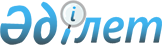 Шектеу іс-шараларын белгілеу туралы
					
			Күшін жойған
			
			
		
					Ақтөбе облысы Ойыл ауданы Шығанақ Берсиев атындағы ауылдық округі әкімінің 2017 жылғы 14 желтоқсандағы № 26 шешімі. Ақтөбе облысының Әділет департаментінде 2017 жылғы 27 желтоқсанда № 5778 болып тіркелді. Күші жойылды - Ақтөбе облысы Ойыл ауданы Шығанақ Берсиев атындағы ауылдық округі әкімінің 2019 жылғы 7 наурыздағы № 6 шешімімен
      Ескерту. Күші жойылды - Ақтөбе облысы Ойыл ауданы Шығанақ Берсиев атындағы ауылдық округі әкімінің 07.03.2019 № 6 шешімімен (алғашқы ресми жарияланған күнінен бастап қолданысқа енгізіледі).
      Қазақстан Республикасының 2001 жылғы 23 қаңтардағы "Қазақстан Республикасындағы жергiлiктi мемлекеттiк басқару және өзін-өзі басқару туралы" Заңының 35 бабына, Қазақстан Республикасының 2002 жылғы 10 шілдедегі "Ветеринария туралы" Заңының 10-1 бабына және Қазақстан Республикасы ауыл шаруашылығы Министрлігінің ветеринариялық бақылау және қадағалау комитеті Ойыл аудандық аумақтық инспекциясының бас мемлекеттік ветеринариялық-санитариялық инспекторының 2017 жылғы 1 қарашадағы № во 3-4/99 ұсынысына сәйкес, Шығанақ Берсиев атындағы ауылдық округі әкімінің міндетін уақытша атқарушы ШЕШІМ ҚАБЫЛДАДЫ:
      1. Мүйізді ірі қара және ұсақ малдарының арасынан бруцеллез ауруының анықталуына байланысты Шығанақ Берсиев атындағы ауылдық округінің Қаратал ауылы аумағында шектеу іс-шаралары белгіленсін.
      2. Осы шешімнің орындалуын бақылауды өзіме қалдырамын.
      3. Осы шешім оның алғашқы ресми жарияланған күнінен бастап қолданысқа енгізіледі.
					© 2012. Қазақстан Республикасы Әділет министрлігінің «Қазақстан Республикасының Заңнама және құқықтық ақпарат институты» ШЖҚ РМК
				
      Шығанақ Берсиев атындағы 
ауылдық округі әкімінің 
міндетін уақытша атқарушы 

Н.С. Ертемирова
